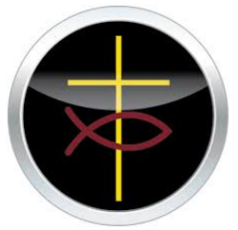 ST. ANDREW CATHOLIC SCHOOL COUNCILELECTION PACKAGE 2019-2020DUE DATE FOR NOMINATION FORMS:FRIDAY, SEPTEMBER 13TH, 2019, 9:00 a.m.If more than 8 qualified nominations are received, an election will take place.PUBLICATION OF NOMINATION FORMS AND OPTIONAL BIOGRAPHIES TUESDAY, SEPTEMBER 17, 2019CATHOLIC SCHOOL COUNCIL ELECTIONS (if required):THURSDAY, SEPTEMBER 19, 2019ST. ANDREW SCHOOL COUNCIL ELECTION PROCEDURESSt. Andrew Catholic School invites you to consider nominating yourself, or another parent candidate to serve on our Catholic School Council. Please complete the appropriate form attached and forward it to the attention of the Principal. The forms can also be picked up at the Office.  In keeping with the Ministry Regulations 612/613, elections must be held within the first 30 days of each school year. The following timelines will be followed regarding Council: Tuesday, September 3rd, 2019– Parents are notified via the September Weekly Update of upcoming Council elections. Nomination forms are available in our school Office or can be printed off with this package.Friday, September 13th, 2019 – Nomination forms are due to the office by 9:00 am.Monday, September 16th, 2019 – Elections: if we receive more than 8 nominations, we will hold an election at the school, with details to follow. Candidates will be notified if elections are necessary. Tuesday, September 17th, 2019 – Elections: Nomination forms will be published on our School Website and posted in our front foyer. Candidates are invited to add optional biographies due to the Principal by 3:30, an electronic version is acceptable. Biographies will be posted with nomination forms on our School Website and in our school foyer. Thursday, September 19th, 2019 – Elections will take place during our Curriculum Night beginning at 6:30 pm and ending at 7:45 pm. Sunday, September 21st, 2019 – The names of our School Council member will be communicated to our school community via our Weekly Update. Wednesday, October 2nd, 2019 – Our inaugural Catholic School Council Meeting will take place in our school library at 6:30 pm. Your involvement in the council gives you the opportunity to strengthen the partnerships between home, school, and parish, and to be part of a dedicated team. Your participation and support can make a difference!Halton Catholic School Council Elections Nomination Form School: St. Andrew Catholic SchoolSchool Candidate’s Name: __________________________________________________ Address: ________________________________________________________________ ________________________________________________________________________Home/Mobile: _________________Business Phone: _________________ E-mail: ________________________________________ (Sign in appropriate areas) Elected PositionsIn accordance with the Halton Catholic District School Board Policy on School Councils, I declare that I, __________________________________________ am eligible to become an elected member. (Refer to Operating Policy I-23)Signature_____________________________________________________________ All PositionsIf elected, I fully understand and agree to support my roles and responsibilities as a member of this Catholic School Council, as outlined in the Halton Catholic District School Board Policy on School Councils and in the Halton Catholic School Board Operations Manual on School Councils. Signature______________________________________________________________ CONFIRMATION OF RECEIPT OF NOMINATION FORMThis form must be completed in full and submitted to the Principal of the School by 9:00 a.m. on: SEPTEMBER 13th, 2019. Please expect to receive confirmation of your nomination via e-mail and /or telephone. 